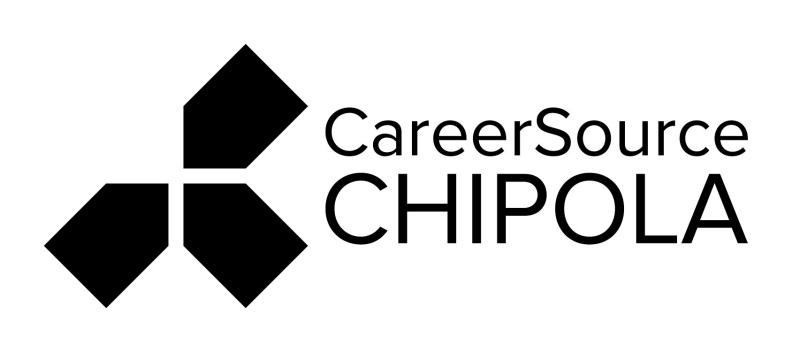 CAREERSOURCE CHIPOLAStandard Operating Procedure (SOP) - 14Purpose:  To provide the non-discriminatory guidelines that CareerSource Chipola, a recipient of federal financial assistance under Title I of the Workforce Innovation and Opportunity Act (WIOA), will operate programs under.Statement:CareerSource Chipola is obligated to operate all programs and activities in a non-discriminatory manner.  CSC reaffirms its commitment to prevent discrimination in employment and in services to the public.  This includes both access to services and public accommodations.  CSC will hire employees and provide services without regard to an individual’s race, color, national origin, religion, age, pregnancy, gender identity, gender expression, sex, disability, citizenship, political affiliation or belief or sex stereotyping.  CSC also assures that it will not discriminate in deciding who will have access to WIOA Title I – financially assisted programs or in making employment decisions connected with those programs.  Further, CSC will not permit discrimination against any beneficially on the basis of citizenship or status as a lawfully admitted immigrant authorized to work in the U.S., nor on the basis of a beneficiary’s participation in any WIOA Title I – financially assisted program.  Sexual HarassmentCareerSource Chipola respects every individual’s right to be free from uninvited verbal or physical conduct of a sexual nature.  Sexual harassment is defined as unwelcome sexual advances, requests for sexual favors, and other verbal or physical conduct of a sexual nature when: 1) submission to such conduct is made either explicitly or implicitly a term of condition of an individual’s employment, 2) submission to or rejection of such conduct by an individual is used as the basis for employment decisions affecting such individual, or 3) such conduct has the purpose or effect of unreasonably interfering with an individual’s work performance or creating an intimidating, hostile or offensive working environment.CSC will exercise zero tolerance for sexual harassment, and all reported allegations of inappropriate conduct will be promptly and thoroughly investigated.  DisabilityCareerSource Chipola is committed to providing equal opportunity in employment and services to qualified individuals with disabilities, using reasonable accommodations when necessary.  Assistance is available for all offices, program or entitles under WIOA to achieve and maintain full access to programs.  DiscriminationComplaint procedures for charges of discrimination are separate and distinct from the grievance procedures outlined in this document.  A complaint of alleged discrimination may be filed by any person, including (but not limited to) any employee, applicant for employment or customer of a center, center operator, training provider or other program or activity that is offered through the center system, who feels he or she, or any specific “class of individuals” has been subjected to unlawful discrimination by a program or activity offered through the center system, or by the DEO.  Discrimination on the basis of race, color, disability, religion, sex, national origin, age, marital status, political affiliation or belief, participation in any WIA/WIOA Title I financially assisted program or activity, or on the basis of citizenship or status as a lawfully admitted immigrant authorized to work in the United States is prohibited under federal and/or state laws.  CSC does not hear complaints of discrimination at the local level.  If you believe that you, or someone you know has been subjected to unlawful discrimination, please refer to the Statewide Discrimination Complaint Processing Procedures.  These procedures may be obtained at the DEO website at:http://www.floridajobs.org/civilrights/ocr_complaint.html.Anyone having a question concerning filing discrimination complaints should contact:The Department of Economic OpportunityOffice for Civil Rights107 E. Madison Street – MSC 150Tallahassee, FL  32399-4129850-921-3205 – Phone	850-921-3122 – FaxEmail: Civil.Rights@deo.myflorida.comThe Director, Civil Rights Center (CRC)U.S. Department of Labor200 Constitution Avenue NW, Room N-4123Washington, D.C. 20210202-693-6500 - Phone	800-877-8339 –Federal Relay Service – for TTY/TDDEmail: CivilRightsCenter@dol.govSee Table I for additional Contact Information for Filing a Discrimination Complaint.Complaints alleging discrimination based on handicap may be filed in accordance with 20 CFR 32.45.  Under these procedures, complainants must file with the subrecipient within 180 days of the alleged discrimination.  An investigation must be conducted by the subrecipient and a decision rendered in writing to the complainant and the other interested parties within sixty (60) days.  If dissatisfied with the resolution, the complainant may file with the Assistant Secretary of the United States Department of Labor, within thirty (30) days of the decision, or ninety (90) days from the filing of the complaint, whichever is earlier.Table 1Contact Information ForFiling a Discrimination ComplaintDepartment of Economic Opportunity		Florida Commission on Human RelationsOffice for Civil Rights					2009 Apalachee Parkway, Suite 100107 E. Madison Street, MSC 150			Tallahassee, FL  32301Tallahassee, FL  32399-4129				(850) 488-7082(850) 921-3205					1-800-342-8170TTY (via the Florida Relay Service): 711		TTY (via the Florida Relay Service): 711  In English, Spanish, French and Haitian Creole	   in English, Spanish, French and Haitian CreoleFAX: (850) 921-31222					FAX: (850) 488-5291U.S. Department of Labor				Equal Employment Opportunity CommissionCivil Rights Center					Miami District Office200 Constitution Avenue, NW			One Biscayne Tower, Suite 2700Room N-4123					2 South Biscayne BoulevardWashington, D.C.  20210					Miami, FL  33131(202) 693-6500					(305) 808-1740 or 1-800-669-4000TTY: (202) 693-6515					TTY: (305) 536-5721 or 1-800-669-6820FAX: (202) 693-6505					FAX: (305) 536-4011U.S. Department of Health & Human Services	Equal Employment Opportunity CommissionOffice for Civil Rights					Tampa Area Office61 Forsyth Street, SW – Suite 3B70			501 E. Polk Street, Suite 1000Atlanta, GA  30323					Tampa, FL  33602(404) 562-7886					(813) 228-2310 or 1-800-669-4000TTY: (404) 331-2867					TTY: (813) 228-2003 or 1-800-669-6820FAX: (404) 562-7881					FAX: (813) 228-2841U.S. Department of AgricultureOffice of Civil Rights300 7th Street, SW, Suite 400Stop Code 9430Washington, DC  20250-9410(202) 401-1014TTY: (202) 401-0216FAX: (202) 690-5686Subject:  Non-DiscriminationIssued by: Lisa Wells, Equal Opportunity OfficerDate of Issue:  November 2014Date of Revision: September 2015